CORSICA Collaborative OutlineRed TeamOld Dominion UniversityAugust 29th, 2014CS 411 Lab 1Table of Contents1	INTRODUCTION (PATRICK)...................................................................................... 32	CORSICA PRODUCT DESCRIPTION (NICK).......................................................... 42.1	Key Product Features and Capabilities (NICK)................................................ 52.2	Major Components (Hardware/Software) (LATIMER).................................. 63	IDENTIFICATION OF CASE STUDY (LATIMER).................................................. 84	CORSICA PRODUCT PROTOTYPE DESCRIPTION (TONY).............................. 94.1	Prototype Architecture (Hardware/Software) (TONY).................................. 104.2	Prototype Features and Capabilities (BITASEME)........................................ 144.3	Prototype Development Challenges (LOOKMAI).......................................... 17Glossary……………………………………………………………………………….……….. 19References……………………………………………………………………………….…….. 21FiguresFigure 1 - Hardware Components…………………………………………...…………...…. 7Figure 2 - Real World Product and Prototype Comparison…………………...…………. 10Figure 3 - Major Functional Components Diagram……………………………...……..… 11Figure 4 - Description of Algorithms…………………………..………………………..…. 12Figure 5 - Risk Table and Matrix……….……………………………...………….……..... 16Figure 6 - Prototype Challenges………………………………………...………….……..... 17CS 411W LAB I - PRODUCT DESCRIPTION DOCUMENT 1  	INTRODUCTION2  	CORSICA PRODUCT DESCRIPTION2.1	Key Product Features and Capabilities2.2	Major Components (Hardware/Software)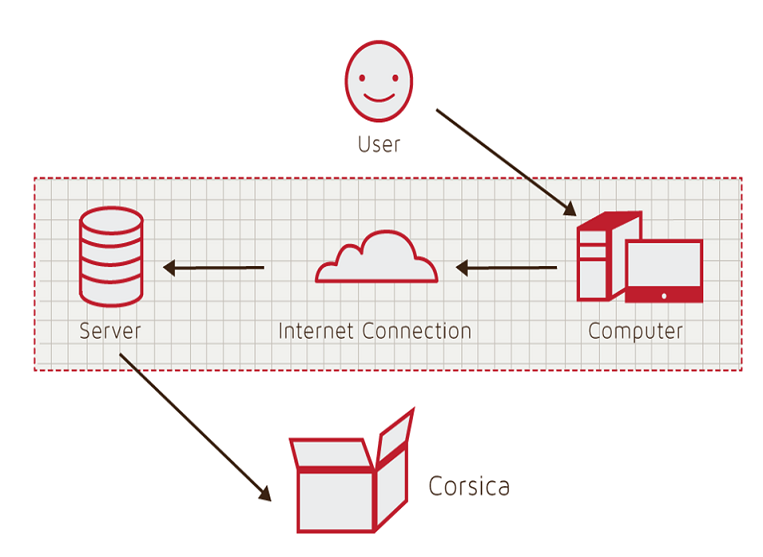 Figure 1Hardware Components3  	IDENTIFICATION OF CASE STUDY 4  	CORSICA PRODUCT PROTOTYPE DESCRIPTION Figure 2Real World Product and Prototype Comparison4.1	Prototype Architecture (Hardware/Software)Figure 3Prototype Major Functional Components DiagramFigure 4Description of Algorithms4.2	Prototype Features and Capabilities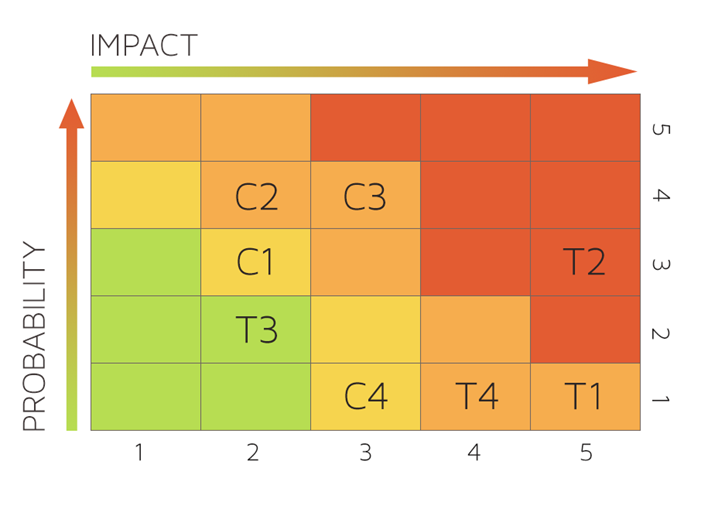 Figure 5
Risk Table and Matrix4.3	Prototype Development ChallengesFigure 6
Prototype ChallengesGlossary*Algorithm - A set of steps that are followed in order to solve a mathematical problem or to complete a computer process.***Banner - Old Dominion University's centralized academic and administrative records system.*Browser - A computer program that is used to find and look at information on the Internet.**C++ - A general purpose programming language that is free-form and compiled.**Cascading Style Sheets (CSS) - A style sheet language used for describing the look and formatting of a document written in a markup language.
**Corsica Database (CDB) - Corsica’s prototype database that simulates Banner*Computer - An electronic machine that can store and work with large amounts of information.*Database - A collection of pieces of information that is organized and used on a computer.*E-mail - A system for sending messages from one computer to another computer.*Graphical User Interface (GUI) - A program that allows a person to work easily with a computer by using a mouse to point to small pictures and other elements on the screen.HyperText Markup Language (HTML) - A computer language that is used to create documents or Web sites on the Internet.*Internet - An electronic communications network that connects computer networks and organizational computer facilities around the world.**Javascript - A dynamic computer programming language, used as part of web browsers, whose implementations allow client-side scripts to interact with the user.*Laboratory - A room or building with special equipment for doing scientific experiments and tests.*Lecture - A talk or speech given to a group of people to teach them about a particular subject.**MySQL - A database management system.*Notification - The act of notifying someone.*ODU - Old Dominion University, a public 4-year university in Norfolk, Virginia.**PHP - A server-side scripting language designed for web development.*Prototype -  An original or first model of something from which other forms are copied or developed.*Recitation - A class period especially in association with and for review of a lecture.*Server - The main computer in a network which provides files and services that are used by the other computers.**SQL - A programming language designed for managing data held in a relational database management system.*Text Message - A short message that is sent electronically to a cell phone or other device.***University Identification Number (UIN) - A unique identification number given out to students at Old Dominion University.*Wait-list - To be put on a waiting list.*Found at http://www.merriam-webster.com/** Found at http://en.wikipedia.org/wiki/*** Found at https://www.odu.eduReferences1.	(March 24, 2014). Employment Projections.  Bureau of Labor Statistics. Retrieved May 1, 2014, from http://www.bls.gov/emp/ep_chart_001.htm2.	Yu, R. (2012, September 3). Voice mail in decline with rise of text, loss of patience. USATODAY.COM. Retrieved April 27, 2014, from http://usatoday30.usatoday.com/tech/news/story/2012-09-03/voicemail-decline/57556358/1Real World ProductPrototypeEnvironments for all Users:YesNo·         Will demonstrate student, admin, and scheduler usersNotification SystemYesNo·         Will be simulated with text boxCheck for available seatsYesYesAdd Student to Wait-listYesYesDrop Student from Wait-listYesYesFair processYesYesAlert SystemYesNo·         Will be simulated with text boxMostly automatedYesNo·         Will rely heavily on user interactionLink to BannerYesNo·         Will be loaded with data.txt files insteadLink to Leo-OnlineYesNo·         Will be simulated with command box menuGUIYesVery Basic (Text System)Seat Analysis SystemYesNo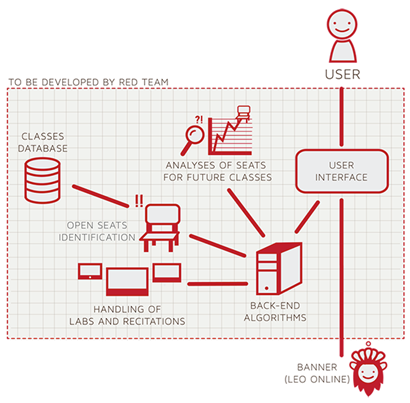 AlgorithmHow it functionsLoad Enrollment Data FilesCourse data files are loaded into CORSICA.Files contain course: Capacity, Number of Enrollments, and Available seats.Open CourseAn Administrator or Scheduler user logs into Banner and opens a course for students to enroll in.Banner database is updatedCORSICA database is notified of change and is updatedCheck for Open SeatsOnce a course becomes full, a wait-list is activated for it by CORSICACORSICA will continually reference the current course capacity and amount of students enrolled.If the amount of students enrolled is less than course capacity, a seat has become available.CORSICA database updatesCalls notification algorithmAdd Student to Wait-listStudent X wishes to enroll in Course Y’s wait-listCORSICA receives this request and adds Students X to wait-list queueCourse Y’s wait-list is updatedNotificationThe check for open seats algorithm completes and returns true for an available seatAll students on the wait-list queue are notified of openingStudents respondDrop Student from Wait-listStudent X wishes to be dropped from Course Y’s wait-list or the time window for that student has expiredCORSICA receives this request and removes Student X from the wait-list queueCourse Y’s wait-list is updatedIncrease Course CapacityAdministrator logs into Banner and increases course capacity for Course YBanner database is updatedCORSICA database is notified of change and is updatedClose CourseAn Administrator or Scheduler user logs into Banner and closes a course as an available option for students to enroll inBanner database is updatedCORSICA database is notified of change is updatedCustomer RisksTechnical RisksC1: Department Use RejectionT1: Ability to Integrate with BannerC2: Transition to New GUIT2: Software UpgradesC3: Cost of ProductT3: Availability of Server Storage C4: Product InterestT4: Security VulnerabilityObjectivesPrototypeChallengesEnvironments for all Users:No·         Will demonstrate student, admin, and scheduler usersWorking out all the bugs in CORSICA to allow all users to use CORSICA as intendedNotification SystemNo·         Will be simulated with text boxAllowing CORSICA to sync EXACTLY with the University’s ClockAlert SystemNo·         Will be simulated with text boxMaking the Alert System actually recognize each change to help ensure intentional changesMostly automatedNo·         Will rely heavily on user interactionUsers need to be knowledgeable of CORSICALink to BannerNo·         Will be loaded with data.txt files insteadUsing Black Box Testing to certify the text file compatibilityLink to LEO OnlineNo·         Will be simulated with command box menuMaintaining LEO Online’s layout while appending the CORSICA option on the course registration screenGUIVery Basic (Text System)Coding a GUI that looks professional and is simple to navigate